NAVODILA ZA DELO V SREDO, 13. 5. 2020DRAGE MOJE  !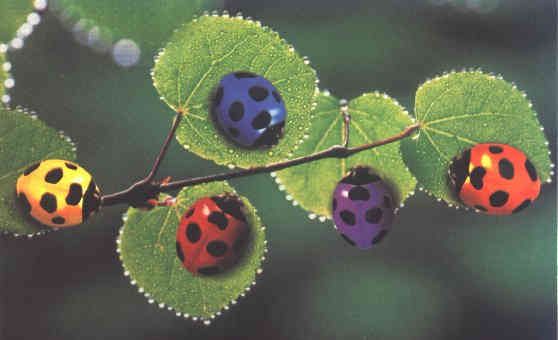 LEDENI MOŽJE + ZOFKA = DEŽ NA DEŽ + MRAZKAJ NAJ VAM PRIPRAVIM ZA DANES? GLEDE NA VREME VAS TEŽKO POŠLJEM VEN. ČAS JE ZA RAZMISLEK,… RAZMIŠLJAM,…. MHHHM, MHHHM,….. AHA, ŽE VEM! POŠLJEM VAS V KUHINJO. DANES JE DAN ZA MALE KUHARSKE »MASTRŠEF MOJSTRE». JA, PRAV SI PREBRAL. »ŠIBAJ« V KUHINJO, PROSIM. OJ, PRIDI ŠE MALO NAZAJ! POGLEJ V PRIPONKO, DA VIDIŠ VSE DANAŠNJE NALOGE. SEDAJ PA – KAR LEPO PO VRSTI, KOT SO HIŠE V TRSTI!VELIKO VESELJA IN USTVARJALNOSTI TI PRIVOŠČIM!ŠE 1X, 2X, 3X, 4X, 5X GREM SPAT, POTEM VAS VIDIM V ŽIVO IN OD BLIZU. KOMAJ ČAKAM!KUHARSKI POZDRAV,                                                    UČITELJICA METKA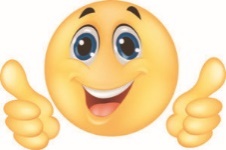 